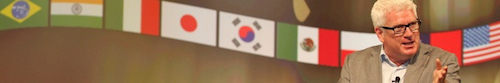 Vince Poscente’s Bio (100 words)Vince Poscente is a New York Times bestselling author of nine books and in-demand, keynote speaker. He helps audiences with ‘setbacks and breakthroughs’ in any high-performing or competitive landscape. He’s an Olympian and Hall of Fame Speaker in both Canada and the USA. Since 2006, Vince has led expeditions to name Himalayan mountains after everyday heroes. His Full Speed Ahead, Winner’s Mindset and Radical Safety tailored keynotes are delivered with energy, humor and practical takeaways. He was rated by MPI as one of the Top Ten Motivational Speakers in North America, and Meetings & Conventions identified Vince as "Meeting Planners' Favorite Speaker."